«Создание условий для возникновения внутренней потребности включения в учебную деятельность»     «Психологический закон гласит: прежде чем призвать ребёнка к какой-либо деятельности, заинтересуй его ею, позаботься о том, чтобы обнаружить, что он готов к этой деятельности, что у него напряжены все силы, необходимые для неё»             Л.С.Выготский     Как мотивировать познавательную деятельность ученика?Для возникновения внутренней потребности включения в учебную деятельность необходимо осознанное вхождение учащегося в пространство учебной деятельности. С этой целью организуется его мотивирование к учебной деятельности. Создаются условия для возникновения внутренней потребности – «хочу»Актуализируются требования – «надо»Устанавливаются тематические рамки «могу»Внутренний мотив учебной деятельности всегда должен предшествовать и сопутствовать обучению.Учитель порой забывает о том, что многое из того, что ему самому представляется важным и полезным, лишено смысла для ученика.Мотивацию надо специально формировать, развивать, стимулироватьПроцесс формирования и закрепления у школьников положительных мотивов учебной деятельности называется мотивацией учебной деятельностиФакторы, влияющие на формирование мотивов учебной деятельности 
 школьников.Содержание учебного материалаСтиль общения учителя и учащегосяХарактер и уровень учебно-познавательной деятельностиСодержание учебного материалаСамо по себе содержание обучения, учебная информация вне потребностей ребёнка не имеет для него какого-либо значения, не побуждает к учебной деятельности.Учебный материал должен подаваться в такой форме, чтобы вызвать у школьника эмоциональный отклик, активизировать познавательные психические процессы.Чем же инновационный урок отличается от традиционного?  (см таблицу)Актуализация знаний УУД в начале урока или в процессе его по мере необходимостиПеред уроком можно включить музыку Моцарта, потому что только она настраивает на созидание.Перед уроком можно включить музыку Моцарта Интеллектуальная разминкаМожно начать урок с интеллектуальной разминки — два-три не слишком сложных вопроса на размышление. Разминку можно проводить по-разному:  Что лишнее? Обобщить – что это? Что пропущено – логическая цепочка.  Какое слово скрывается и так далее. Таблички с понятиями и терминами вывешиваются на доске или оформляются в виде мультимедийной презентации и учащимся задаются вопросы. Интеллектуальная разминка не только настраивает учащихся на учебную деятельность, но и развивает мышление, внимание, умение анализировать, обобщать, выделять главное.  Идеальный опросУчащиеся сами оценивают степень своей подготовки и сообщают об этом учителю. Вопрос: кто сегодня чувствует себя готовым на «5»? (Учащиеся поднимают руки.) На «4»? На «3»? Спасибо... КроссвордКроссворды на уроке – это актуализация и закрепление знаний, привлечение внимания к материалу, интеллектуальная зарядка в занимательной форме. Учащиеся любят разгадывать загадки, ребусы и кроссворды. Корзина идей, понятий, имёнЭто прием организации индивидуальной и групповой работы учащихся на начальной стадии урока, когда идет актуализация имеющегося у них опыта и знаний. Он позволяет выяснить все, что знают или думают учащиеся по обсуждаемой теме урока. На доске можно нарисовать значок корзины, в которой условно будет собрано все то, что все ребята вместе знают об изучаемой теме.  Вопросы к текстуК изучаемому тексту предлагается за определенное время составить определенное количество вопросов - суждений: - Почему? - Как доказать? - Чем объяснить? - Вследствие чего? - В каком случае? - Каким образом? Схема с перечнем вопросов-суждений вывешивается на доске и оговаривается что, кто составил 7 вопросов за 7 минут, получает отметку “; 6 вопросов – “. Прочитав абзац, учащиеся выстраивают суждения, составляют вопрос и записывают его в тетрадь. Этот прием развивает познавательную деятельность учащихся, их письменную речь. Мини-исследованиеПреподаватель “подталкивает” учащихся к правильному выбору темы исследования, попросив ответить на следующие вопросы: Что мне интересно больше всего? Чем я хочу заниматься в первую очередь?  О чём хотелось бы узнать как можно больше? Ответив на эти вопросы, учащийся может получить совет преподавателя, какую тему исследования можно выбрать.  Тема может быть: - фантастической (учащийся выдвигает какую-то фантастическую гипотезу); 
- экспериментальной; 
- изобретательской; 
- теоретической.  Повторим с контролемУчащиеся разрабатывают списки контрольных вопросов ко всей ранее изученной теме. Возможен конкурс списков. Можно провести контрольный опрос по одному из списков и т.п. Опрос по цепочкеРассказ одного учащегося прерывается в любом месте и продолжается другим учащимся. Прием применим в случае, когда предполагается развернутый, логически связный ответ. Блиц-контрольнаяКонтроль проводится в высоком темпе для выявления степени усвоения простых учебных навыков, которыми обязаны овладеть учащиеся для дальнейшей успешной учебы. Толстый и тонкий вопросЭто прием из технологии развития критического мышления используется для организации взаимоопроса. Стратегия позволяет формировать: умение формулировать вопросы; умение соотносить понятия. Тонкий вопрос предполагает однозначный краткий ответ. Толстый вопрос предполагает ответ развернутый. После изучения темы учащимся предлагается сформулировать по три «тонких» и три «толстых» вопроса», связанных с пройденным материалом. Затем они опрашивают друг друга, используя таблицы «толстых» и «тонких» вопросов.  Три предложенияУчащиеся должны передать содержание темы тремя предложениямиСтиль общения учителя и учащегосяВопросы итоговой рефлексииКак бы вы назвали урок?Что было самым важным на уроке?Какова тема сегодняшнего урока?Какова цель урока?Чему посвятим следующий урок?Какая задача будет стоять перед нами на следующем уроке?Что для тебя было легко (трудно)?Доволен ли ты своей работой?За что ты хочешь похвалить себя или кого-то из одноклассников?       Проектная, исследовательская деятельность – это сложная, кропотливая работа, требующая терпения, усидчивости, любознательности, осуществляется сознательно под руководством педагога и родителей, направлена на решение практических задач, связанных с получением новых знаний, расширением кругозора, развивает логическое мышление учащихся. Мотивация учебной деятельности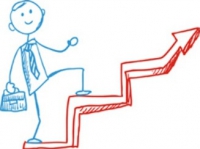 Бывает мотивация достижения (Я хочу) и мотивация избегания (Я не хочу)Бывает мотивация долговременная (Всегда) и кратковременная (Сейчас)На какую мотивацию опираетесь Вы? Чем мотивируете детей к учебной деятельности?Перечислим типичные ошибкиОшибка 1. Мотивация избегания (если вы не выучите эти формулы, экзамен сдать не сможете!). До тех пор, пока не напишете реферат, зачет не получите!...).
Мотивация избегания долговременной не бывает – это закон. Под страхом наказания возникает не желание учиться, а поиск лазеек, способов избежать наказания (списать, скачать в Интернете, притвориться больным и т.д.).Ошибка 2. Мотивация, пользой конкретных знаний («зная эту формулу, вы сможете…»). На первый взгляд, мотивация достижения, а на самом деле – избегания («а не зная эту формулу, вы не сможете…).То же самое запугивание, но в другой обертке.Ошибка 3. Мотивация должна обязательно присутствовать на каждом уроке, в явном виде (то есть, как этап урока – «сначала нужно хорошенько мотивировать, а потом уже учить»).Есть 2 группы факторов, которые влияют на мотивацию в любом виде деятельности.Первая группа связана с удовлетворенностью условиями деятельности. Это физиологические потребности (потребность в движении, например),  потребность в безопасности (никто не обидит, не оскорбит, не обругает), принадлежность к группе, признание, дружба, доверие, любовь. Отсутствие или недостаточная степень выраженности этих факторов приводит к неудовлетворенности условиями деятельности, а без этого говорить хоть о какой-либо познавательной мотивации бессмысленно. Другими словами, обязательным условием для познавательной активности является полная удовлетворенность условиями учебы, и достичь очень просто, на самом деле. Дайте детям возможность свободно двигаться, возможность выходить из класса при необходимости (не поднимая руку и не спрашивая разрешения), возможность общаться друг с другом (не мешая остальным), возможность советоваться и делиться сомнениями, право рассчитывать на помощь и так далее. Правило здесь одно: чем больше запретов, тем хуже всем, тем ниже инициатива, тем призрачнее надежда достичь высокого уровня познавательной мотивации. Эта группа факторов необходимых, обязательных, но вовсе не достаточных для того, чтобы познавательная мотивация проявилась в полной мере. То есть сами по себе, эти условия не мотивируют, необходимо наличие второй группы.         Вторая группа – это мотивирующие факторы, связанные с характером и сущностью самой деятельности. Сильнейшими стимулами в этой группе являются достижения и признание этих достижений. Создайте условия для достижений, отмечайте эти достижения, говорите о них, превратите процесс учебы в цепь маленьких побед, и тогда Ваши ученики будут полны энтузиазма в своих познавательных инициативах, не задумываясь о практических выгодах получаемых ими знаний.Авторитарный Формирует «внешнюю» мотивацию учения, мотив «избегания неудачи», задерживает формирование внутренней мотивации.Демократический Способствует внутренней мотивации.Либеральный (попустительский)Снижает мотивацию учения и формирует мотив «надежды на успех»